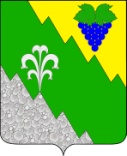 АДМИНИСТРАЦИЯ НИЖНЕБАКАНСКОГО СЕЛЬСКОГО ПОСЕЛЕНИЯ КРЫМСКОГО РАЙОНАПОСТАНОВЛЕНИЕот   26.12.2022	                                                                                                 № 194станица НижнебаканскаяО внесении изменений в постановление администрации Нижнебаканского сельского поселения Крымского района от 13 февраля 2019 года № 17 «Об утверждении  Порядка организации ярмарки и Порядка предоставления торговых мест на территории Нижнебаканского сельского поселения Крымского района»В соответствие с законом Краснодарского края от 1 марта 2011 года   № 2195-КЗ «Об организации деятельности розничных рынков, ярмарок и агропромышленных выставок-ярмарок на территории Краснодарского края», постановлением Правительства Российской Федерации от 12 марта 2022 года № 353 «Об особенностях разрешительной деятельности в Российской Федерации в 2022 году», уставом Нижнебаканского сельского поселения Крымского района, в целях наиболее полного удовлетворения потребительского спроса и обеспечения населения Нижнебаканского сельского поселения Крымского района продовольственными товарами и сельскохозяйственной продукцией,  п о с т а н о в л я ю: 1. Утвердить изменения в  постановление администрации Нижнебаканского сельского поселения Крымского района от 13 февраля 2019 года № 17  «Об утверждении  Порядка организации ярмарки и Порядка предоставления торговых мест на территории Нижнебаканского сельского поселения Крымского района» согласно приложения к настоящему постановлению. 2. Ведущему специалисту администрации Нижнебаканского сельского поселения Крымского района Ахрютиной Н.Г. обнародовать настоящее решение путём размещения на информационных стендах, расположенных на территории муниципального образования и разместить на официальном сайте администрации Нижнебаканского сельского поселения Крымского района в сети Интернет.3. Контроль за выполнением настоящего постановления оставляю за собой.4. Постановление вступает в силу после  официального  обнародования.Исполняющий обязанности главыНижнебаканского сельского поселенияКрымского района 								В.В.ТихоновПРИЛОЖЕНИЕ к постановлению администрации Нижнебаканского сельского поселения Крымского района от  26.12.2022 г. № 194ПРИЛОЖЕНИЕ № 3к постановлению администрацииНижнебаканского сельского поселения                                                                                                   Крымского района        от  13.02.2019 г. №  17Порядок и сроки продления разрешительных документов на право организации и проведения ярмарок на территории Нижнебаканского сельского поселения Крымского района3.1. Действия решений о проведении ярмарок, сроки, действия которых истекают со дня вступления в силу постановления Правительства РФ № 353 по 31 декабря 2024 г., продлеваются на пять лет.3.2. Администрация Нижнебаканского сельского поселения Крымского района, в соответствии с требованиями Закона № 2195 – КЗ, принявшая решение о проведении ярмарки, в целях реализации положений п. 3.1. настоящего раздела обеспечивает внесение изменений в решение о проведении ярмарки в срок, не превышающий 30 календарных дней.3.3. Внесение изменений в решение о проведении ярмарки осуществляется бесплатно и без предоставления заявления и иных документом организатором ярмарки.3.4. В срок не позднее 3 календарных дней со дня внесения изменений в решение о проведении ярмарки Администрация Нижнебаканского сельского поселения Крымского района, принявшая решение о проведении ярмарки, направляет его копию организатору ярмарки.